                                     Förderverein Leichtathletik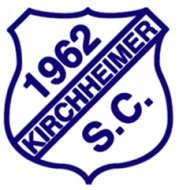 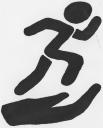                    des Kirchheimer Sport-Club e.V.Sitz:		    85551 Kirchheim		     Bankverbindung   VR Bank München Land eG1. Vorsitzende:    Erika Zimmermann		                         IBAN  DE78 7016 6486 0002 8556 15		     Lohäckerstr. 17				  BIC   GENODEF1OHC                              85551 Kirchheim		            Gläubiger ID   DE76ZZZ00000909431                		    Tel. 089 9044907	    	                    Internet    www.ksc-la.de  		    erika.zimmermann@ksc-la.de		           Link: FördervereinAn die Mitglieder unseres Fördervereins als E-Mail-Verteiler und online unterwww.ksc-la.deEinladung zur Mitgliederversammlungdes Fördervereins Leichtathletik des Kirchheimer Sport-Club e.V.Liebes Mitglied des Fördervereins, hiermit lädt Sie der Vorstand des Fördervereins Leichtathletik des KSC e. V. herzlich zur nächsten Mitgliederversammlung ein. Sie findet statt am: Freitag, den 10.02.2023 um 20 UhrGaststätte Merowinger HofFlorianstr. 26, 85551 KirchheimTagesordnung : 1.   Begrüßung 2.   Feststellung der ordnungsgemäßen Einladung zur Mitgliederversammlung 3.   Feststellung der Beschlussfähigkeit 4.   Wahl des Versammlungsleiters5.   Bericht des Vorstandes zum Geschäftsjahr 2022 und Jahresplanung 2023 6.   Finanzbericht des Kassenführers 7.   Bericht der Rechungsprüfer 8.   Entlastung der Vorstandschaft 9.   Neuwahl der Rechnungsprüfer10.  Neuwahl des Vorstandes11. Verschiedenes Anträge an die Versammlung bitten wir schriftlich bis zum 03.02.2023 an den Vorstand zu richten. Über Ihre Teilnahme freuen wir uns sehr.Erika Zimmermann 				Stefan Langer1. Vorsitzende 				Schatzmeister